27/02/2023BionexoRESULTADO – TOMADA DE PREÇON° 2023242EM34936HEAPAO Instituto de Gestão e Humanização – IGH, entidade de direito privado e sem fins lucrativos,classificado como Organização Social, vem tornar público o resultado da Tomada de Preços, com afinalidade de adquirir bens, insumos e serviços para o HEAPA - Hospital Estadual de Aparecida deGoiânia, com endereço à Av. Diamante, s/n - St. Conde dos Arcos, Aparecida de Goiânia/GO, CEP:74.969-210.Bionexo do Brasil LtdaRelatório emitido em 27/02/2023 07:18CompradorIGH - HUAPA - HOSPITAL DE URGÊNCIA DE APARECIDA DE GOIÂNIA (11.858.570/0004-86)AV. DIAMANTE, ESQUINA C/ A RUA MUCURI, SN - JARDIM CONDE DOS ARCOS - APARECIDA DE GOIÂNIA, GO CEP: 74969-210Relação de Itens (Confirmação)Pedido de Cotação : 272527115COTAÇÃO Nº 34936 - MEDICAMENTOS - HEAPA FEVEREIRO/2023Frete PróprioObservações: OBSERVAÇÕES: *PAGAMENTO: Somente a prazo e por meio de depósito em conta PJ do fornecedor. *FRETE: Só serãoaceitas propostas com frete CIF e para entrega no endereço: AV. DIAMANTE, ESQUINA C/ A RUA MUCURI, JARDIM CONDE DOS ARCOS,AP DE GOIÂNIA/GO CEP: 74969210, dia e horário especificado. *CERTIDÕES: As Certidões Municipal, Estadual de Goiás, Federal, FGTSe Trabalhista devem estar regulares desde a data da emissão da proposta até a data do pagamento. *REGULAMENTO: O processo decompras obedecerá ao Regulamento de Compras do IGH, prevalecendo este em relação a estes termos em caso de divergência.Tipo de Cotação: Cotação EmergencialFornecedor : Todos os FornecedoresData de Confirmação : TodasValidade CondiçõesFaturamento Prazo deFornecedordadeFreteObservaçõesMínimoEntregaProposta PagamentoCientifica Médica HospitalarLtdaGOIÂNIA - GO2 dias apósconfirmação1R$ 200,000026/02/202330 ddlCIFnullVanessa Nogueira - (62) 3088-9700vendas3@cientificahospitalar.com.brMais informaçõesMedicamento MANIPULADO em razão daausência de oferta acessível doINDUSTRIALIZADO. Silente o contratantequanto a esta fundamentação expressa einexistente proposta concorrente contendomedicamento INDUSTRIALIZADO, presume-se aaplicabilidade da exceção prevista no item 5.10da RDC 67/2007, da ANVISA. Enviar justificativaque não encontra no mercado enviada pelosetor de farmacia. Atenção: Esta cotação só terávalidade se a instituição não estiver em débitocom o Grupo Citopharma. vendedor(31) 98822-Citopharma Manipulação deMedicamentos Especiais LtdaBELO HORIZONTE - MG20 diasapósconfirmação2Webservice Citopharma - (31) 3115- R$ 350,000025/03/202330 ddlCIF6000thamires@citopharma.com.brMais informações1544 ?(31) 3388-1333-jorge@citopharma.com.br Cotações acima de1000 ampolas ligar para o representante paranegociação. Quando hospital não colocarconcentração e volume correto, vamos cotarconforme históricoFARMATER MEDICAMENTOSLTDABELO HORIZONTE - MGThais Bacelar - nullvendas2@farmater.com.brMais informações4 dias apósconfirmação345R$ 750,0000R$ 250,0000R$ 150,000025/03/202309/03/202326/02/202330 ddl30 ddl30 ddlCIFCIFCIFbanco do brasil s/a ag 1229-7 c/c 69547-5LOGMED DISTRIBUIDORA ELOGISTICA HOSPITALAREIRELIGOIÂNIA - GOMariana Borges Garcia - (62) 3565-1 dias apósconfirmaçãonullnull6457prohospitalph@hotmail.comMais informaçõesRM Hospitalar LtdaGOIÂNIA - GOMÃ¡rcia Nunes de Castro - (62)1 dias apósconfirmação4006-3998vendas@rmhospitalar.comMais informaçõesProgramaçãode EntregaPreçoUnitárioProdutoCódigoFabricanteEmbalagemFornecedorComentárioJustificativaQuantidadeValor Total UsuárioRosana DeOliveiraMouraCEFTRIAXONA POP/SOL INJ 1G -FRASCO/AMPOLADE 1000MG;SULMEDIC nãoatende a condiçãodeCEFTRIAXONA 1GR. I.V(CEFTRIONA) F/A C/50 (S),NOVAFARMACientifica MédicaHospitalar LtdaR$3,2000R$480,000074890-CXnull150 Frasco/Ampolapagamento/prazo.24/02/202316:10;SAMEH eWERBRAN nãoatendem acondição deCLARITROMICINARosana DeOliveiraMoura500MGpagamento/prazo.HOSFAR eGLOBALsuspensão porpendênciafinanceira. ATIVAMÉDICO nãorespondeu e-mailde homologação.CLARITROMICINA500MG -COMPRIMIDOCLARITROMICINA 500MG(KLARICID UD)(KLARICID UD) C/10 CPR.(R), C/10 CPR.(R) -Cientifica MédicaHospitalar LtdaR$4,7000R$141,000011812006--nullnull30 ComprimidoABBOTT500MG - CX -COMPRIMIDOS -ABBOTT CX24/02/202316:101METFORMINA8853CLORIDRATO DE850 MG COM REV Cientifica Médica-R$200 Comprimido R$ 28,0000 Rosana Dehttps://bionexo.bionexo.com/jsp/RelatPDC/relat_adjudica.jsp1/4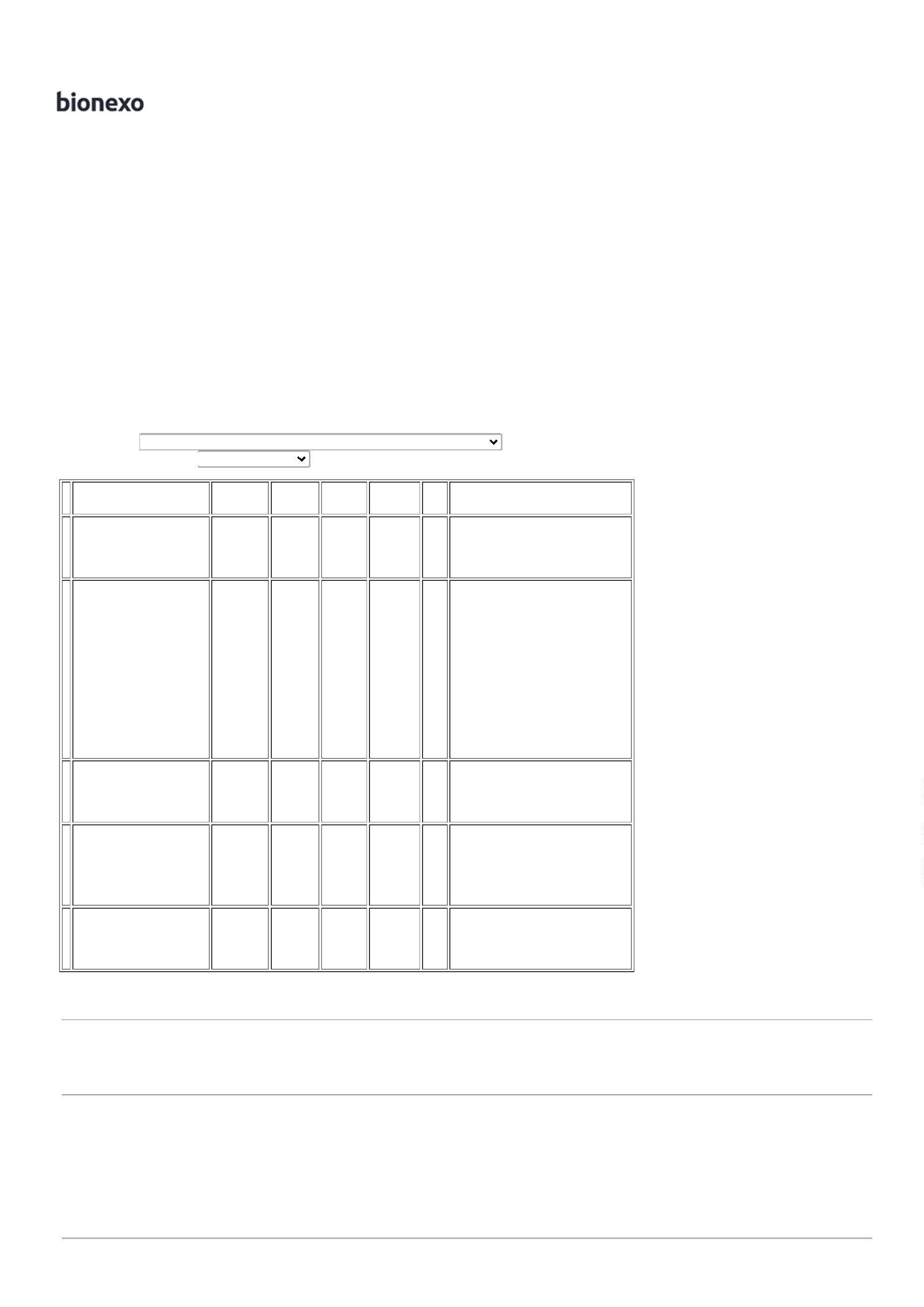 27/02/2023Bionexo850MG -METFORMINA, PRATIDONADUZZICT BL AL PLASTRANS X 320(EMB FRAC)Hospitalar Ltda0,1400OliveiraMouraCOMPRIMIDO24/02/202316:10Rosana DeOliveiraMoura100 MG CAP GELDURA CT BL AL Cientifica MédicaPLAS TRANS X Hospitalar Ltda44NITROFURANTOINA100MG -COMPRIMIDOMACRODANTINA,MANTECORPR$0,3600R$103,6800227008-null-288 Comprimido124/02/202316:10TotalParcial:R$752,6800668.0Total de Itens da Cotação: 26Total de Itens Impressos: 4Programaçãode EntregaPreçoUnitárioProdutoCódigoFabricanteEmbalagemFornecedorComentárioJustificativaQuantidadeValor Total UsuárioCITRATO DECAFEINA0MG+CAFEINAANIDRA 10MGFRS/AMP 3ML -FRASCO/AMPOLARosana DeOliveiraMouracitopharma manipulação |citrato de cafeina 20 mg/ml -3 ml ou cafeina anidra 10mg/mlCitopharma2Manipulação deMedicamentosEspeciais LtdaR$13,2000R$842456----frasco/ampola-----300 Frasco/Ampola3.960,000024/02/202316:10Rosana DeOliveiraMouraCITRATO DECAFEINA SOL ORALcitopharma manipulação |citrato de cafeina 20 mg/ml -30 ml ou cafeina anidra 10mg/mlCitopharmaManipulação deMedicamentosEspeciais Ltda;FARMÁCIA BSnão respondeu e-mail deR$39,7500R$596,25009681792099229204frascofrascofrasco15 Frasco20 Frasco10 Frasco20MG/ML -MANIPULADOhomologação.24/02/202316:10Rosana DeOliveiraMouraFENILEFRINA 10%SOL. OFTALMICA00MG/ML FR. 5MLCitopharmaManipulação deMedicamentosEspeciais Ltdacitopharma manipulação |fenilefrina 10% - 5 mlR$34,2400R$684,8000156--1-FRASCO24/02/202316:10Rosana DeOliveiraMouraVITELINATO DEPRATA 10% SOLOFTALMICA00MG/ML 5ML -FRASCOCitopharmaManipulação deMedicamentosEspeciais Ltdacitopharma manipulação |vitelinato de prata 10% - 5 mlR$41,9500R$419,50002124/02/202316:10TotalParcial:R$345.05.660,5500Total de Itens da Cotação: 26Total de Itens Impressos: 4Programaçãode EntregaPreçoUnitárioProdutoCódigoFabricanteEmbalagemFornecedorComentárioJustificativaQuantidadeValor Total UsuárioRosana DeOliveiraMouraCEFADROXILA50 MG/ML POCEFADROXILA -CEFADROXILA 50mg/ml - atende a condiçãoPo Para Suspensao Oral -1 - EUROFARMA;WERBRAN não500MG/5ML -FARMATERMEDICAMENTOSLTDASUS OR CT FR VDAMB X 100 ML +SER DOSR$71,4000R$357,00005FRASCO 100MLSUSP.ORAL -FRASCO30015---CEFADROXILA, EUROFARMA5 Frascodepagamento/prazo.24/02/202316:10;DISTRIBUIDORAMERISIO nãorespondeu e-mailde homologação.WERBRAN nãoatende a condiçãodeRosana DeOliveiraMoura500 MG CAPFARMATERCEFADROXILA - -CEFADROXILA CAPS00MG - CAPSULAR$3,3500R$348,400062199119506CEFADROXILA, EMSDURA CT BL AL MEDICAMENTOS CEFADROXILA 500mg - -PLAS TRANS X 8104 Capsula5LTDACapsula Dura - 8 - EMS24/02/202316:10pagamento/prazo.DESMOPRESSINASOLUCAONASAL/SPRAY00MCG/ML 2,5ML -CORRESPONDE ARosana DeOliveiraMoura;GLOBALsuspensão porpendência0,1 MG/ML SOLFARMATERACETATO DEDESMOPRESSINA, BERGAMODESMOPRESSINA 10mcg2,5ml *GENERICO*R$189,0000R$378,000013NAS CT FR SPR MEDICAMENTOS2 Frasco1VD AMB X 2,5 MLLTDAfinanceira.24/02/202316:1010MCG POR DOSE;HOSPFARsuspensão porpendênciafinanceira. UNIHOSPITALAR eWERBRAN nãoatendem aRosana DeOliveiraMouraDIPROPIONATO DEBECLOMETASONAFLACONETECLENIL A 10flac 2ml *M* --CHIESI-FARMALAB-INDS.QUIMS.E FARMS.LTDAFARMATERMEDICAMENTOS CLENIL A 10flac 2ml *M*LTDAR$,0500R$1438975-FC200 Unidade81.610,0000400MCG/ML -UNIDADEcondição de24/02/202316:10pagamento/prazo.DISTRIBUIDORAMERISIO nãorespondeu e-mailde homologação.;NOXTER eWERBRAN nãoatendem acondição depagamento/prazo.PROTEGEMED eDISTRIBUIDORAMERISIO nãoresponderam e-mail deRosana DeOliveiraMouraHIDRALAZINA50MG -COMPRIMIDOAPRESOLINA 50mg 20drg*M* NOVARTIS -- NOVARTISBIOCIENCIAS S/AFARMATERMEDICAMENTOSLTDAAPRESOLINA 50mg 20drgR$0,6100R$305,000011716114--DR500 Comprimido510 Comprimido*M* NOVARTIS24/02/202316:10homologação.9 METILDOPA 250MG 10708COMPRIMIDOMETILDOPA, FURP250 MG COM REVFARMATERCT BL AL PLAS MEDICAMENTOSPVC TRANS X 30 LTDAMETILDOPA - METILDOPA ;ATIVA MÉDICO eR$0,8700R$443,7000Rosana DeOliveiraMoura-250mg - ComprimidoRevestido - 30 - FURPPROTEGEMEDnão responderamhttps://bionexo.bionexo.com/jsp/RelatPDC/relat_adjudica.jsp2/4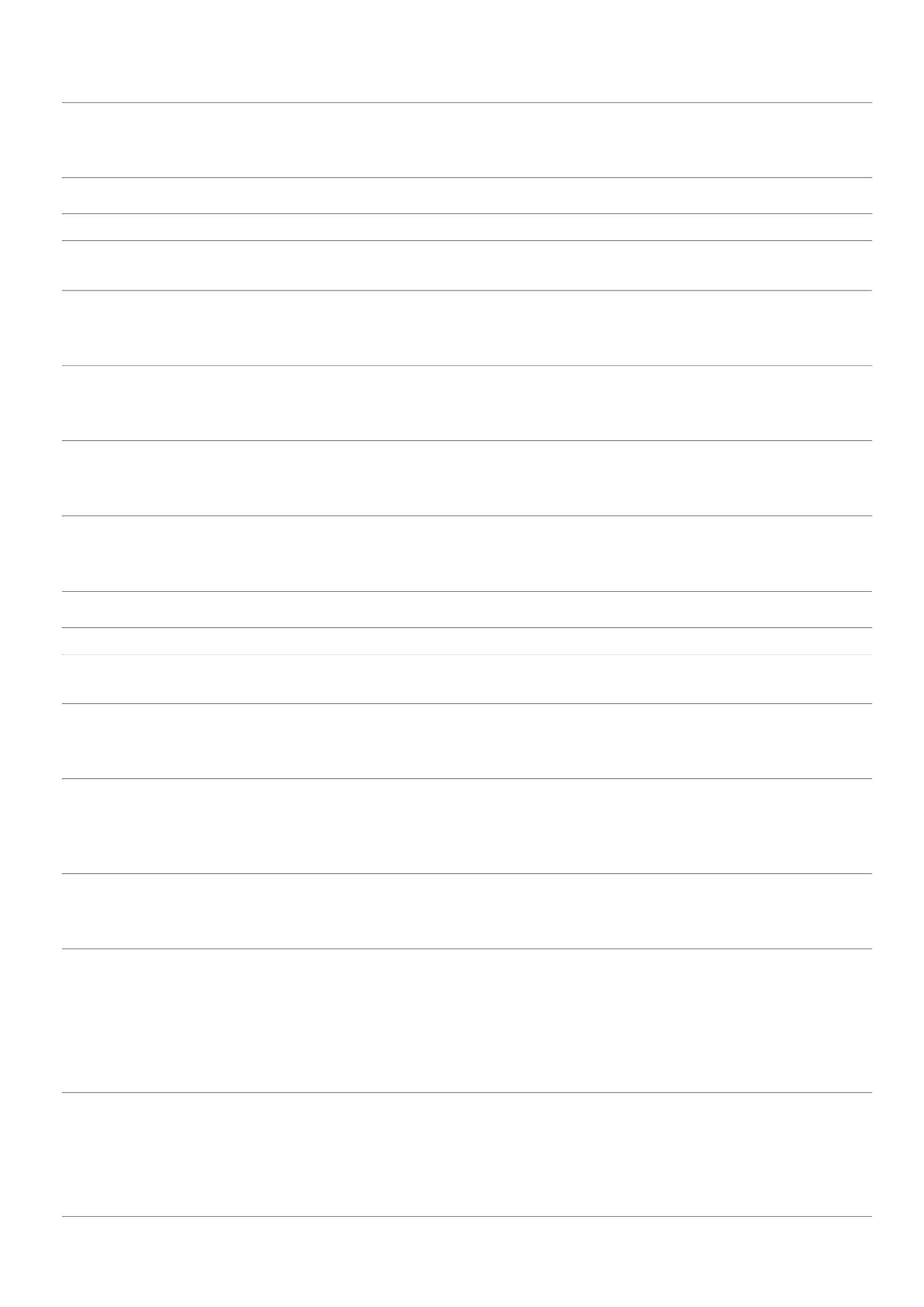 27/02/2023Bionexoe-mail dehomologação.24/02/202316:10;SAMEH, MEDCENTER,CIRÚRGICA RIOCLARENSE,NOXTER eWERBRAN nãoatendem acondição depagamento/prazo.GLOBALHOSPITALARsuspensão porpendênciaRosana DeOliveiraMouraMETOPROLOL -50MG -COMPRIMIDOMETOPROLOL 50mg 30cpr(SUCCINATO)*GENERICO* --MEDLEY GENERICOSFARMATERMEDICAMENTOSLTDAMETOPROLOL 50mg 30cpr(SUCCINATO)*GENERICO*R$1,0100R$212,10002023568-CP210 Comprimido24/02/202316:10financeira. ATIVAMÉDICO nãorespondeu e-mailde homologação.;CIENTÍFICAcotou embalagempadrão maior quea quantidadesolicitada.WERBRAN eCORPHO nãoatendem aRosana DeOliveiraMouraMETRONIDAZOLCOMP 250MG -COMPRIMIDOMETRONIDAZOL 250mg 20cp*PRATI GENERICO*(C1) --PRATI, DONADUZZI CIA LTDAFARMATERMETRONIDAZOL 250mgR$0,4100R$246,00002111783-CPMEDICAMENTOS 20cp *PRATI GENERICO*600 ComprimidoLTDA(C1)condição de24/02/202316:10pagamento/prazo.ATIVA MÉDICOnão respondeu e-mail dehomologação.;GLOBALHOSPITALARsuspensão porpendênciafinanceira. MEDCENTER, SAMEHe WERBRAN nãoatendem aRosana DeOliveiraMoura120 Comprimido R$ 92,4000300 MG COM REVCT BL AL PLASPVDC TRANS XBENEUM - TIAMINA300mg - ComprimidoRevestido - 30 - TEUTOBRAS.FARMATERMEDICAMENTOSLTDATIAMINA 300MG -COMPRIMIDOR$0,77002510560-BENEUM, TEUTO BRAS.30condição de24/02/202316:10pagamento/prazo.ATIVA MÉDICOnão respondeu e-mail dehomologação.TotalParcial:R$3.992,60002251.0Total de Itens da Cotação: 26Total de Itens Impressos: 9Programaçãode EntregaPreçoUnitárioProdutoCódigoFabricanteEmbalagemFornecedorComentárioJustificativaQuantidadeValor Total Usuário;SULMEDIC eWERBRAN nãoatendem acondição deRosana DeOliveiraMouraLOGMED500 MG PO SOL DISTRIBUIDORAAMPICILINA SOLINJ 500MG -FRASCOAMPICILINA SODICA, TEUTOBRAS.R$5,0000R$17559-INJ CX FA VDTRANS X 50E LOGISTICAHOSPITALAREIRELITEUTO OU BLAUSIEGEL pagamento/prazo.MEDICAMENTAL500 Frasco2.500,000024/02/2023não respondeu e-16:10mail dehomologação.BECLOMETASONASPRAY 50MCGAEROSSOLDOSIMETRADO 200DOSES ->BECLOMETASONA.DEVERÁ SERACOMPANHADO DABOMBINHA PARAUSO DORosana DeOliveiraMouraLOGMEDDISTRIBUIDORAE LOGISTICAHOSPITALAREIRELI50 MCG/DOSESUS TOP CT FRPLAS X 200DOSESVENC:31/03/2023ENVIASMO CARTA DECOMPROMETIMENTOTROCABECLOSOL, GLAXOSMITHKLINER$20,0000325514--3 FrascoR$ 60,000024/02/202316:10MEDICAMENTO;APRESENTAÇÃOAEROSSOL BUCAL -SPRAY;CRISTALIA,Rosana DeOliveiraMouraLOGMEDDISTRIBUIDORAE LOGISTICAHOSPITALAREIRELIWERBRAN eSAMEH nãoCABERGOLINA0.5MG -COMPRIMIDOCABERGOLINA, FUNDACAOOSWALDO CRUZ0,5 MG COM CTFR VD AMB X 8R$8,5000R$4397793423038378--MARCA NOVA QUIMICA152 Comprimido304 Comprimidoatendem a1.292,0000condição depagamento/prazo.24/02/202316:10;FARMÁCIA BSnão respondeu e-mail dehomologação.SAMEH nãoatende a condiçãodeRosana DeOliveiraMouraLOGMED5 MG COM REV DISTRIBUIDORACITRATO DESILDENAFILA -CITRATO DE SILDENAFILA,LABORATORIOFARMACEUTICO DAMARINHA2R$1,7918R$544,707210CT BL AL PLASOPC X 2E LOGISTICAHOSPITALAREIRELInull25MG -COMPRIMIDO24/02/202316:10pagamento/prazo.Rosana DeOliveiraMouraLOGMEDFOLINATO DECALCIO 15MG -COMPRIMIDO15 MG COM CX DISTRIBUIDORA Folinac Folinato de CalcioR$,3840R$1263--FOLINAC, HIPOLABORBL AL PLAS PVCTRANS X 500E LOGISTICAHOSPITALAREIRELIHipolabor FarmaceuticaLtda ...-500 Comprimido21.192,000024/02/202316:10Rosana DeOliveiraMouraLOGMEDDISTRIBUIDORAE LOGISTICAHOSPITALAREIRELI;WERBRAN nãoPOLIVITAMINICOSOL ORAL 20ML - 38046FRASCOatende a condiçãodepagamento/prazo.R$30,0000R$PROTOVIT PLUS, BAYERUNARTE NATIVa50 Frasco1.500,000024/02/202316:10https://bionexo.bionexo.com/jsp/RelatPDC/relat_adjudica.jsp3/4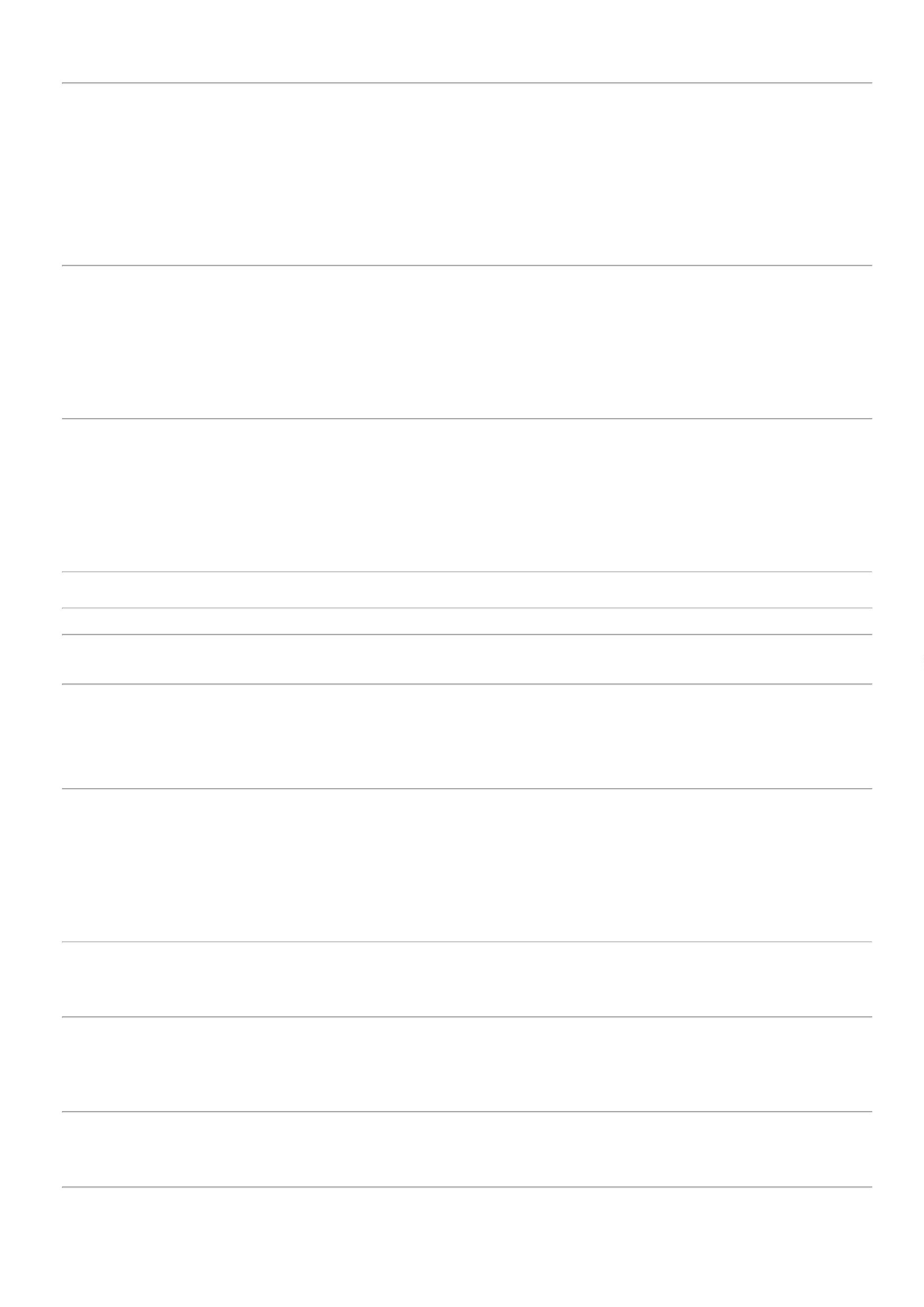 27/02/2023BionexoRosana DeOliveiraMouraLOGMEDDISTRIBUIDORAE LOGISTICAHOSPITALAREIRELI200 MG PO PREPEXTEMP CT 4;SAMEH nãoatende a condiçãodeSACCHAROMYCESBOULARDII 200MG 10142ENV - ENVELOPER$4,0000R$128,000024-FLORENT, CIFARMAMARCA LEGRAND32 EnvelopeENV AL/POLIET X1Gpagamento/prazo.24/02/202316:10TotalParcial:R$1541.07.216,7072Total de Itens da Cotação: 26Total de Itens Impressos: 7Programaçãode EntregaPreçoUnitárioProdutoCódigoFabricanteEmbalagemFornecedorComentárioJustificativaQuantidadeValor Total Usuário;S3 MED e HDLnão responderame-mail dehomologação.CRISTÁLIA,COMERCIAL RIOCLARENSE nãoatende a condição 18,5168depagamento/prazo.HOSPFARRosana DeOliveiraMouraATRACURIO SOLINJ 10MG/ML -*T*TRACRIUM 25MG.(TRACUR)25AMPX2.5ML*PVC,CRISTALIARM HospitalarLtdaR$R$26465-CXnull100 Ampola2.5ML - AMPOLA1.851,680025MG24/02/202316:10suspensão porpendênciafinanceira.TotalParcial:R$100.01.851,6800Total de Itens da Cotação: 26Total de Itens Impressos: 1TotalGeral:R$4905.019.474,2172Clique aqui para geração de relatório completo com quebra de páginahttps://bionexo.bionexo.com/jsp/RelatPDC/relat_adjudica.jsp4/4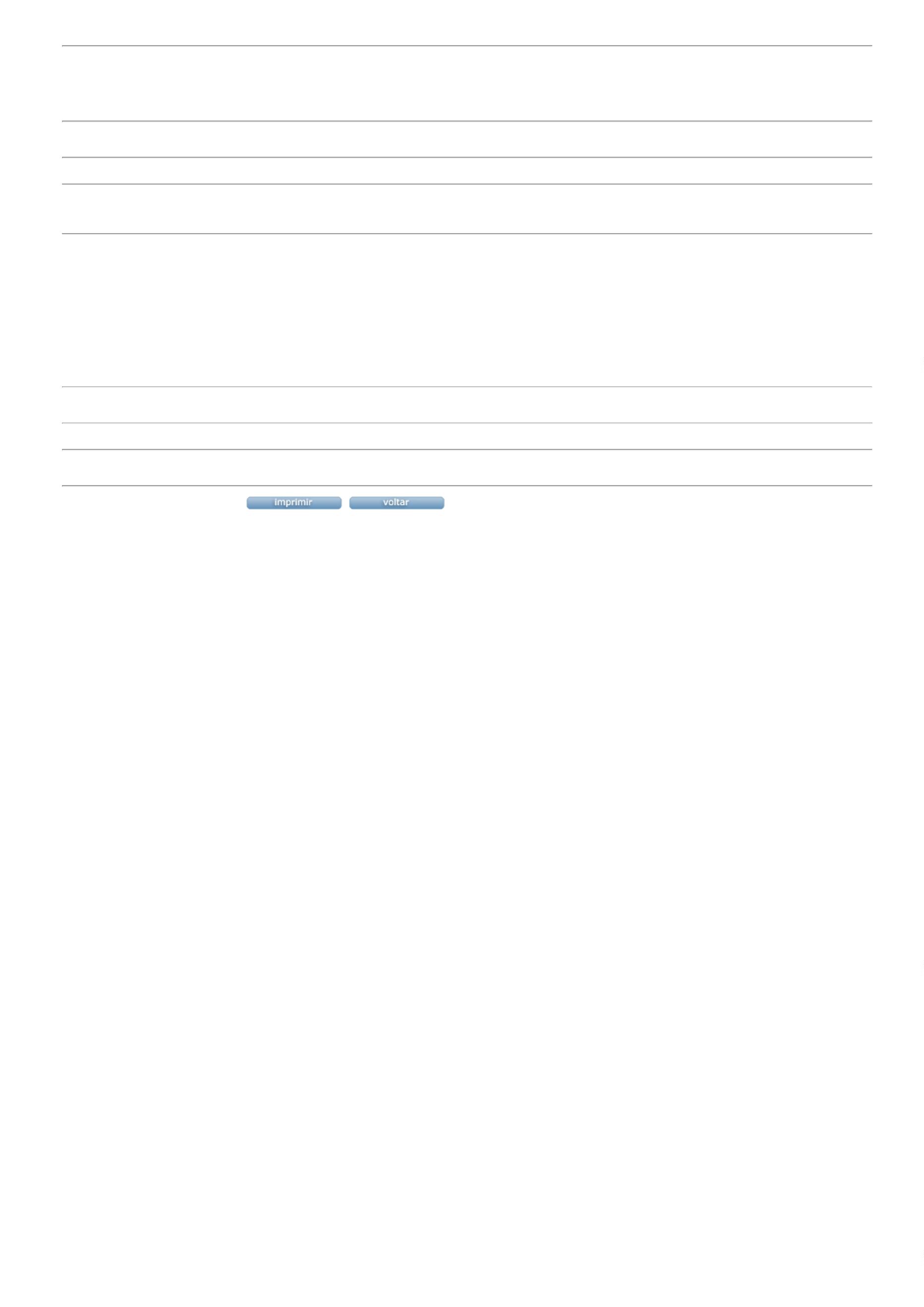 